มาตรการส่่งเสริิมคุุณธรรมและความโปร่งใส ประจำปีงบประมาณ พ.ศ. 25661. การวิิเคราะห์์ผลการประเมิน ITA ของ เทศบาลตำบลบ้านเดื่อ ปีงบประมาณ พ.ศ. 2565 จากผลการประเมิน ITA ในปีงบประมาณ พ.ศ. 2565 ของเทศบาลตำบลบ้านเดื่อ พบว่ามีผลคะแนน 51.68 คะแนน อยู่ในระดับ E ดังนี้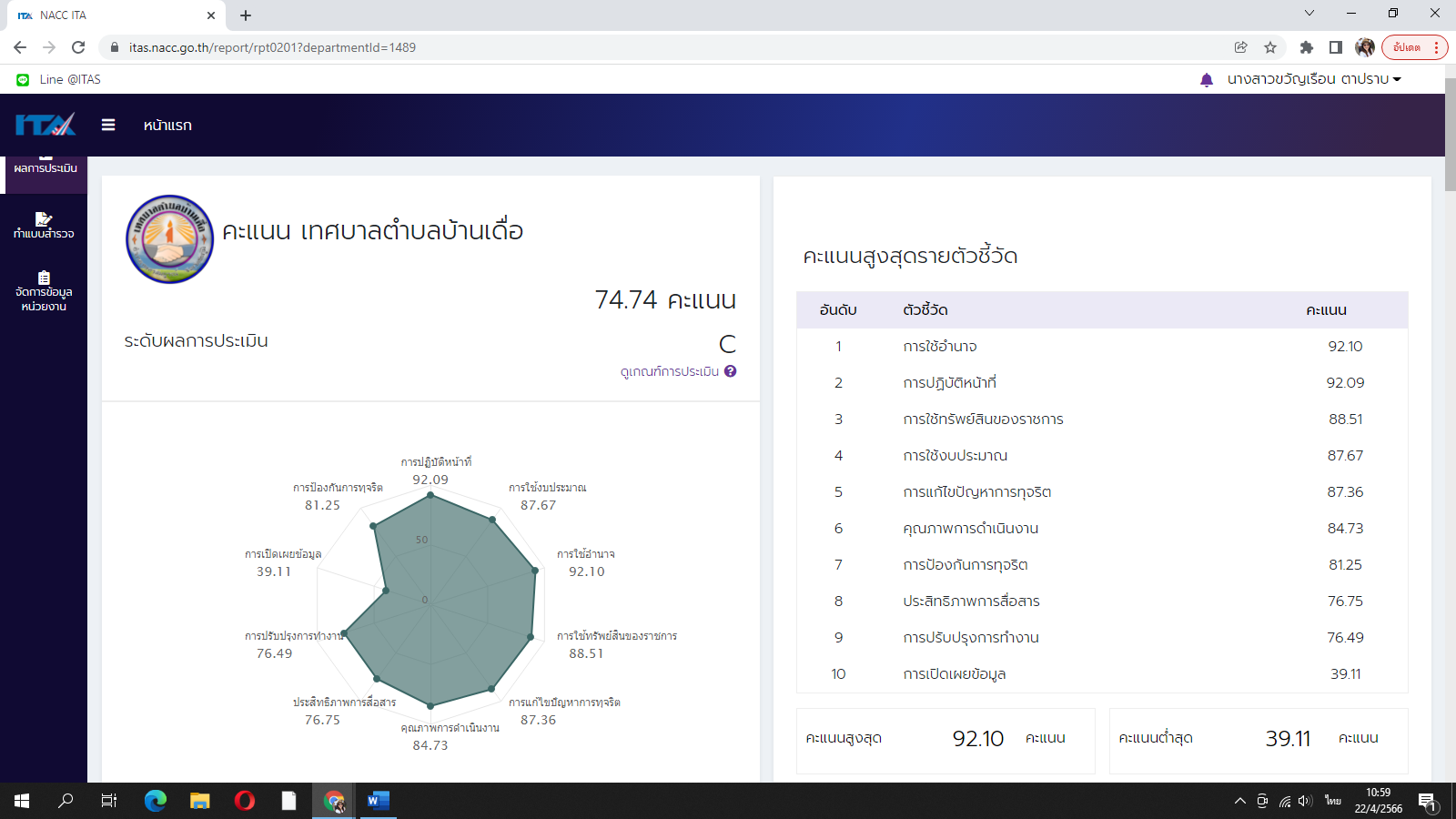 สำนักงาน ป.ป.ช. ได้ประกาศผลการประเมินฯ (ITA 2564) โดยมีคะแนนรายตัวชี้วัด ดังนี้-2-2. ข้อเสนอแนะในการพัฒนาคุณธรรมและความโปร่งใสในปีงบประมาณ พ.ศ. 2565	จากการประชุมองค์การปกครองส่วนท้องถิ่น เมื่อวันที่ 24 เมษายน 2566 ผู้บริหารและเจ้าหน้าที่ได้ร่วมกันพิจารณาเพื่อกำหนดมาตรการในการส่งเสริมคุณธรรมละความโปร่งใสของเทศบาลตำบลบ้านเดื่อ ดังนี้-3-*****************ตัวชี้วัดของการประเมิน ITAประเด็นที่ต้องแก้ไข/ปรับปรุง/รักษาระดับแบบวัดการรับรู้ของผู้มีส่วนได้ส่วนเสียภายใน (IIT)แบบวัดการรับรู้ของผู้มีส่วนได้ส่วนเสียภายใน (IIT)การปฏิบัติหน้าที่                          92.09 คะแนนผลคะแนน IIT พบว่า มีการดำเนินการ การใช้อำนาจที่ดีเยี่ยม และการปฏิบัติหน้าที่ ดีเยี่ยม และควรพัฒนาปรับปรุงการแก้ไขปัญหาการทุจริต การตรวจสอบการทุจริตของเจ้าหน้าที่ของรัฐ  ควรมีแนวทางการเฝ้าระวังการทุจริต การตรวจสอบการทุจริต เนื่องจากไม่มีการนำผลตรวจสอบของฝ่ายตรวจสอบภายในและภายนอกเรื่องการทุจริตเพื่อปรับปรุงความโปร่งใสในหน่วยงานต่อไป การแก้ไขปัญหาการทุจริต               87.36 คะแนนผลคะแนน IIT พบว่า มีการดำเนินการ การใช้อำนาจที่ดีเยี่ยม และการปฏิบัติหน้าที่ ดีเยี่ยม และควรพัฒนาปรับปรุงการแก้ไขปัญหาการทุจริต การตรวจสอบการทุจริตของเจ้าหน้าที่ของรัฐ  ควรมีแนวทางการเฝ้าระวังการทุจริต การตรวจสอบการทุจริต เนื่องจากไม่มีการนำผลตรวจสอบของฝ่ายตรวจสอบภายในและภายนอกเรื่องการทุจริตเพื่อปรับปรุงความโปร่งใสในหน่วยงานต่อไป การใช้อำนาจ	                         92.10 คะแนนผลคะแนน IIT พบว่า มีการดำเนินการ การใช้อำนาจที่ดีเยี่ยม และการปฏิบัติหน้าที่ ดีเยี่ยม และควรพัฒนาปรับปรุงการแก้ไขปัญหาการทุจริต การตรวจสอบการทุจริตของเจ้าหน้าที่ของรัฐ  ควรมีแนวทางการเฝ้าระวังการทุจริต การตรวจสอบการทุจริต เนื่องจากไม่มีการนำผลตรวจสอบของฝ่ายตรวจสอบภายในและภายนอกเรื่องการทุจริตเพื่อปรับปรุงความโปร่งใสในหน่วยงานต่อไป การใช้ทรัพย์สินของราชการ             88.51 คะแนนผลคะแนน IIT พบว่า มีการดำเนินการ การใช้อำนาจที่ดีเยี่ยม และการปฏิบัติหน้าที่ ดีเยี่ยม และควรพัฒนาปรับปรุงการแก้ไขปัญหาการทุจริต การตรวจสอบการทุจริตของเจ้าหน้าที่ของรัฐ  ควรมีแนวทางการเฝ้าระวังการทุจริต การตรวจสอบการทุจริต เนื่องจากไม่มีการนำผลตรวจสอบของฝ่ายตรวจสอบภายในและภายนอกเรื่องการทุจริตเพื่อปรับปรุงความโปร่งใสในหน่วยงานต่อไป การใช้งบประมาณ	               87.67 คะแนนผลคะแนน IIT พบว่า มีการดำเนินการ การใช้อำนาจที่ดีเยี่ยม และการปฏิบัติหน้าที่ ดีเยี่ยม และควรพัฒนาปรับปรุงการแก้ไขปัญหาการทุจริต การตรวจสอบการทุจริตของเจ้าหน้าที่ของรัฐ  ควรมีแนวทางการเฝ้าระวังการทุจริต การตรวจสอบการทุจริต เนื่องจากไม่มีการนำผลตรวจสอบของฝ่ายตรวจสอบภายในและภายนอกเรื่องการทุจริตเพื่อปรับปรุงความโปร่งใสในหน่วยงานต่อไป แบบวัดการรับรู้ของผู้มีส่วนได้ส่วนเสียภายนอก (EIT)แบบวัดการรับรู้ของผู้มีส่วนได้ส่วนเสียภายนอก (EIT)ประสิทธิภาพการสื่อสาร                 76.75 คะแนนผลคะแนน EIT พบว่า เทศบาลตำบลบ้านเดื่อมีประสิทธิภาพการดำเนินงานดีเยี่ยม  ควรพัฒนาปรับปรุงการทำงาน ควรปรับปรุงวิธีการทำงานและสำรวจความพึงพอใจของขั้นตอนการดำเนินงาน/การให้บริการหน่วยงานให้ดีขึ้น และการปรับปรุงการทำงาน                  76.49 คะแนนผลคะแนน EIT พบว่า เทศบาลตำบลบ้านเดื่อมีประสิทธิภาพการดำเนินงานดีเยี่ยม  ควรพัฒนาปรับปรุงการทำงาน ควรปรับปรุงวิธีการทำงานและสำรวจความพึงพอใจของขั้นตอนการดำเนินงาน/การให้บริการหน่วยงานให้ดีขึ้น และคุณภาพการดำเนินงาน                   84.73 คะแนนผลคะแนน EIT พบว่า เทศบาลตำบลบ้านเดื่อมีประสิทธิภาพการดำเนินงานดีเยี่ยม  ควรพัฒนาปรับปรุงการทำงาน ควรปรับปรุงวิธีการทำงานและสำรวจความพึงพอใจของขั้นตอนการดำเนินงาน/การให้บริการหน่วยงานให้ดีขึ้น และการป้องกันการทุจริต                     84.25 คะแนนผลคะแนน EIT พบว่า เทศบาลตำบลบ้านเดื่อมีประสิทธิภาพการดำเนินงานดีเยี่ยม  ควรพัฒนาปรับปรุงการทำงาน ควรปรับปรุงวิธีการทำงานและสำรวจความพึงพอใจของขั้นตอนการดำเนินงาน/การให้บริการหน่วยงานให้ดีขึ้น และควรปรับปรุงประสิทธิภาพการสื่อสาร การเปิดเผยข้อมูลให้ประชาชนได้รับทราบยิ่งขั้นแบบวัดการเปิดเผยข้อมูลสาธารณะ (OIT)แบบวัดการเปิดเผยข้อมูลสาธารณะ (OIT)การเปิดเผยข้อมูล                       39.11 คะแนนผลคะแนน OIT พบว่า การเผยแพร่ข้อมูลของหน่วยงานอยู่ในระดับข่อนข้างน้อย จึงส่งเสริมการเผยแพร่ข้อมูลของหน่วยงานที่เข้าถึงง่าย ไม่ซับซ้อน และเพิ่มช่องทางที่หลากหลายมากขึ้นมาตรการ/แนวทางวิธีการดำเนินการผู้รับผิดชอบระยะเวลาดำเนินการการติดตามผลการแก้ไขปัญหาการทุจริต- มีการเฝ้าระวังการทุจริตและ/หรือมีการลงโทษทางวินัยเท่าที่ควร -นำผลการตรวจสอบของฝ่ายตรวจสอบภายในและภายนอกเรื่องการทุจริตเพื่อปรับปรุงความโปร่งใสในหน่วยงานเทศบาลตำบลบ้านเดื่อตลอดปีงบประมาณ 2566รายงานความก้าวหน้าและสรุปผล ( 6 เดือน ระหว่าง ตุลาคม 2565 ถึง มีนาคม 2566 )ณ วันที่ 31 มีนาคม ๒๕๖6ประสิทธิภาพการสื่อสาร- ปรับปรุงวิธีการและสำรวจความพึงพอใจของขั้นตอนการดำเนินงานการให้บริการของหน่วยงานให้ดีขึ้น -นำเสนอผลงานที่แสดงให้เห็นถึงการปรับปรุงพัฒนาขั้นตอนการดำเนินงานเทศบาลตำบลบ้านเดื่อตลอดปีงบประมาณ 2566รายงานความก้าวหน้าและสรุปผล ( 6 เดือน ระหว่าง ตุลาคม 2565 ถึง มีนาคม 2566 )ณ วันที่ ๓๑ มีนาคม ๒๕๖6การปรับปรุงการทำงาน- พัฒนาขั้นตอนการดำเนินงาน แสดงผลการเปรียบเทียบผลการดำเนินงานกับปีก่อนหน้าเพื่อให้เห็นถึงการปรับปรุงพัฒนา -การให้โอกาสผู้รับบริการ ผู้มาติดต่อเข้ามามีส่วนร่วมในการปรับปรุงพัฒนาการดำเนินงาน/การให้บริการของหน่วยงานให้ดีขึ้น เทศบาลตำบลบ้านเดื่อตลอดปีงบประมาณ 2566รายงานความก้าวหน้าและสรุปผล ( 6 เดือน ระหว่าง ตุลาคม 2565 ถึง มีนาคม 2566 )ณ วันที่ ๓๑ มีนาคม ๒๕๖6การเผยแพร่ประชาสัมพันธ์ข้อมูลข่าวสาร-มีการประชาสัมพันธ์ ขั้นตอนการดำเนินงาน ผ่านช่องทางต่างๆ ได้แก่ ป้ายประชาสัมพันธ์ เสียงตามสายหมู่บ้าน เว็บไซต์, Facebookเทศบาลตำบลบ้านเดื่อตลอดปีงบประมาณ 2566รายงานความก้าวหน้าและสรุปผล ( 6 เดือน ระหว่าง ตุลาคม 2565 ถึง มีนาคม 2566 )ณ วันที่ ๓๑ มีนาคม ๒๕๖6